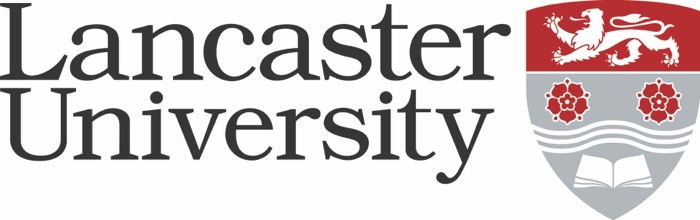 Senior Teaching Associate Grade 7 (fixed-term, 0.7 FTE) in Philosophy: JOB DESCRIPTION    Vacancy Ref: Job Title:	Present Grade:	Department/College:		Politics, Philosophy and Religion (PPR) Department/College:		Politics, Philosophy and Religion (PPR) Directly responsible to:		Directly responsible to:		Supervisory responsibility for:	Supervisory responsibility for:	Other contacts		Other contacts		Internal:Internal:External:  External:  Major Duties:Contribute to the development and delivery of the Department’s teaching programmes in PhilosophyDeliver lectures and seminars in some or all of the following areas of Philosophy: metaphysics; logic and language; critical thinkingProvide module convenorship and updating of Moodle as required Actively contribute to satisfying a range of teaching needs and subjects within the Department Participate in ongoing development of aspects of course structure, delivery, assessment, etc;Communicate effectively with students and colleagues, using face-to-face and electronic (including email, Teams and VLE) modes as appropriate;Supervise dissertation projects and Masters essays and dissertations; Contribute to the Department’s academic and pastoral support of its students and to the enhancement of their learning, development and achievement;Participate in the Department’s various recruitment and outreach activities including Open Days, etc;Assume various administrative tasks and engage in other duties appropriate to the grade of the post as required by the Head of Department.Major Duties:Contribute to the development and delivery of the Department’s teaching programmes in PhilosophyDeliver lectures and seminars in some or all of the following areas of Philosophy: metaphysics; logic and language; critical thinkingProvide module convenorship and updating of Moodle as required Actively contribute to satisfying a range of teaching needs and subjects within the Department Participate in ongoing development of aspects of course structure, delivery, assessment, etc;Communicate effectively with students and colleagues, using face-to-face and electronic (including email, Teams and VLE) modes as appropriate;Supervise dissertation projects and Masters essays and dissertations; Contribute to the Department’s academic and pastoral support of its students and to the enhancement of their learning, development and achievement;Participate in the Department’s various recruitment and outreach activities including Open Days, etc;Assume various administrative tasks and engage in other duties appropriate to the grade of the post as required by the Head of Department.